2018-11-18リハビリ登山写真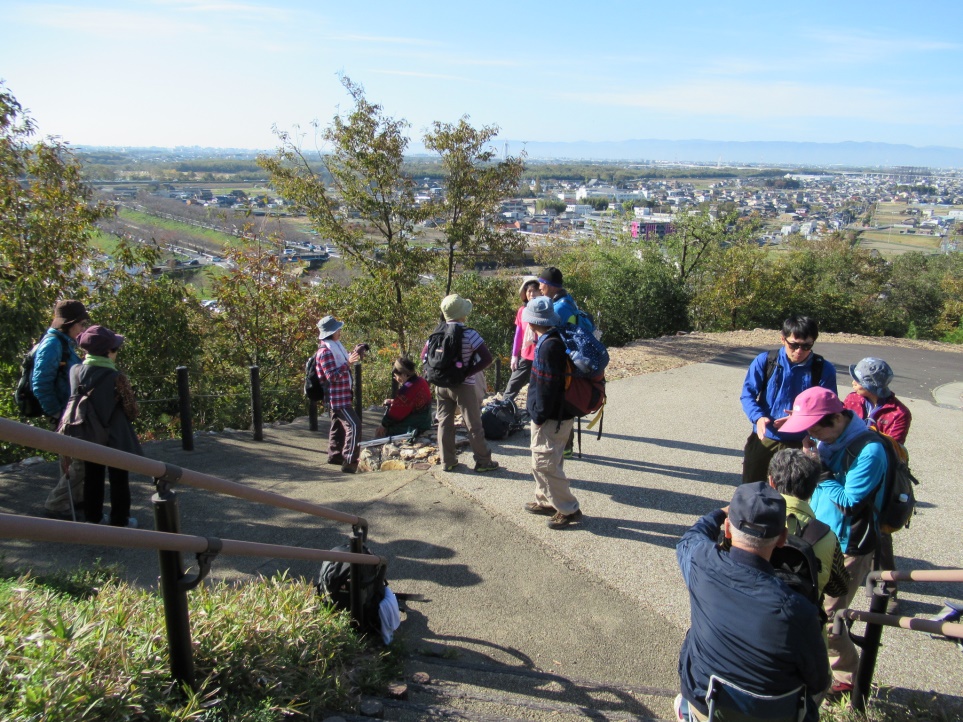 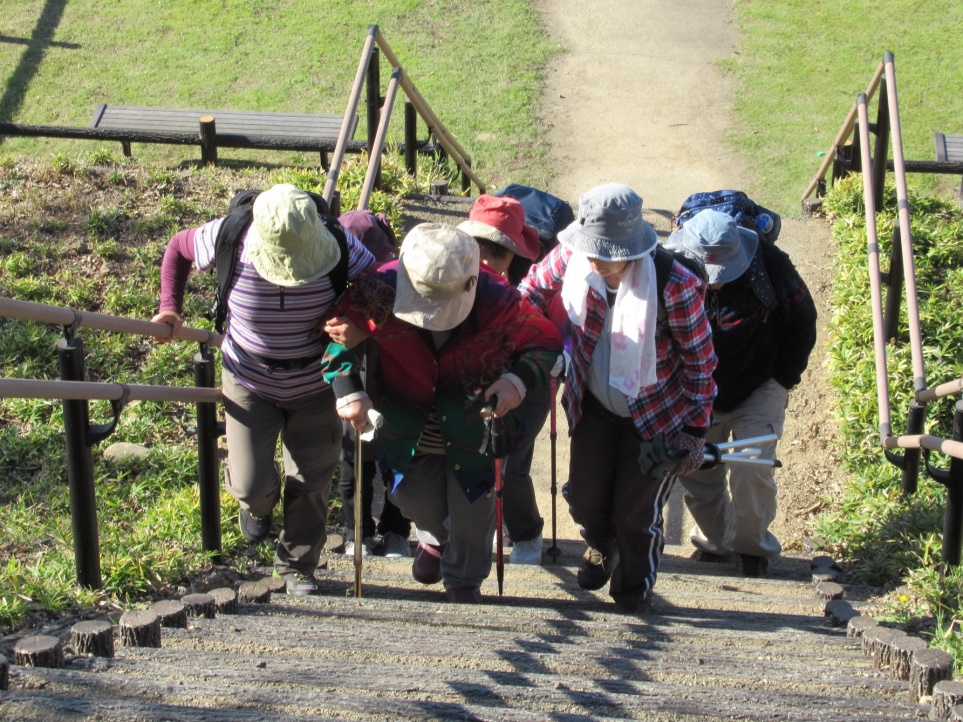 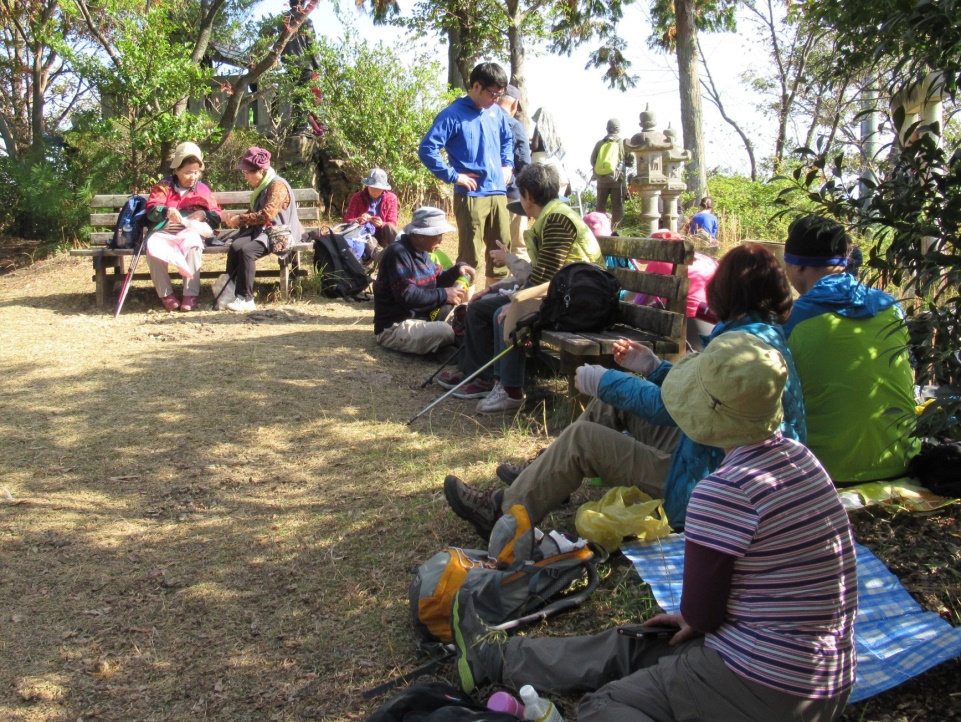 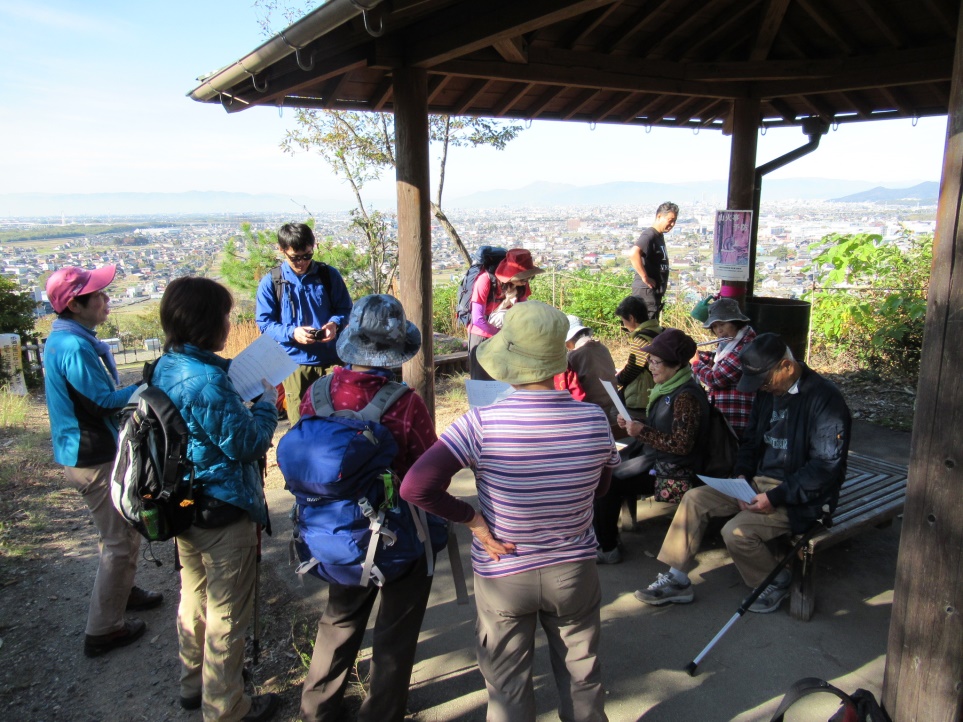 